ALLEGATO AAl Dirigente Scolastico Dell’I.C. Alfonso Giordano di Lercara FriddiDomanda di partecipazione alla selezione della figura professionale di TutorIl/la sottoscritto/a 	nato/a a	il  	codice fiscale |   |	|	|	|	|	|	|	|	|	|	|	|	|	|	|	|residente a	via 	recapito tel.	recapito cell.  	indirizzo E-Mail  	in servizio presso	con la qualifica di  	CHIEDEDi partecipare alla selezione per l’attribuzione dell’incarico di TUTOR relativamente alle edizioni seguenti del progetto PNRR “Incontrarsi per crescre attraverso la formazione” 	(N.B.: BARRARE LA CASELLA DI SCELTA PER PARTECIPARE – INSERIRE IL NUMERO DI PREFERENZA)A tal fine, consapevole della responsabilità penale e della decadenza da eventuali benefici acquisiti nel caso di dichiarazioni mendaci, dichiara sotto la propria responsabilità quanto segue:       di aver preso visione delle condizioni previste dal bando       di essere in godimento dei diritti politici      di non aver subito condanne penali ovvero di avere i seguenti provvedimenti penali pendenti: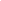       di non avere procedimenti penali pendenti, ovvero di avere i seguenti procedimenti penali pendenti:       di impegnarsi a documentare puntualmente tutta l’attività svolta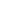        di non essere in alcuna delle condizioni di incompatibilità con l’incarico previsti dalla norma vigente      di avere la competenza informatica per l’utilizzo della piattaforma PNRR ove richiesto.Data	firma 	Si allega alla presente 	Documento di identità in fotocopia 	Allegato B (griglia di valutazione) 	Curriculum VitaeN.B.: La domanda priva degli allegati e non firmati non verrà presa in considerazioneData	firma 	Il/la sottoscritto/a, ai sensi della legge 196/03 e successivo GDPR679/2016, autorizza l’Istituto Comprensivo Alfonso Giordano di Lercara Friddi al trattamento dei dati contenuti nella presente autocertificazione esclusivamente nell’ambito e per i fini istituzionali della Pubblica AmministrazioneData	firma 	N. 8 EDIZIONIPercorsi di orientamento e formazione per il potenziamento delle competenze STEM, digitali e di innovazione suddivisi come a seguireN. 8 EDIZIONIPercorsi di orientamento e formazione per il potenziamento delle competenze STEM, digitali e di innovazione suddivisi come a seguireN. 8 EDIZIONIPercorsi di orientamento e formazione per il potenziamento delle competenze STEM, digitali e di innovazione suddivisi come a seguireN. 8 EDIZIONIPercorsi di orientamento e formazione per il potenziamento delle competenze STEM, digitali e di innovazione suddivisi come a seguireN.4 Edizioni alla scuola primaria di cui:N.2 Edizioni a Lercara Friddi (barrare entrambe le caselle se si vuole candidarsi in due edizioni)□           □N.1 Edizione a Castronovo□N.1 Edizione a Vicari□N.4 Edizioni alla scuola sec. di I grado di cui:N.2 Edizioni a Lercara Friddi(barrare entrambe le caselle se si vuole candidarsi in due edizioni)□           □N.1 Edizione a Castronovo□N.1 Edizione a Vicari□N. 3 EDIZIONI Percorsi di formazione per il potenziamento delle competenze linguistiche degli studenti - INGLESE - suddivisi come a seguireN. 3 EDIZIONI Percorsi di formazione per il potenziamento delle competenze linguistiche degli studenti - INGLESE - suddivisi come a seguireN. 3 EDIZIONI Percorsi di formazione per il potenziamento delle competenze linguistiche degli studenti - INGLESE - suddivisi come a seguireN.1 Edizione a Lercara Friddi       □N.1 Edizione a Castronovo   □N.1 Edizione a Vicari    □